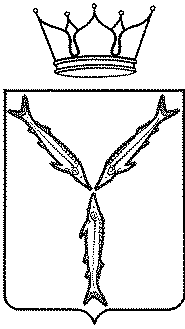 МИНИСТЕРСТВО ПРИРОДНЫХ РЕСУРСОВ И ЭКОЛОГИИСАРАТОВСКОЙ ОБЛАСТИПРИКАЗот «25» мая 2017 года № 396г. СаратовО проведении конкурса научных работ студентов и аспирантов «Эффективное решение экологических проблем региона»В целях изучения и пропаганды мирового и отечественного опыта эффективного решения экологических проблем, связанных с загрязнением окружающей среды, потерей биоразнообразия, накоплением отходов, и разработки практических рекомендаций для решения региональных экологических проблем, формирования экологической культуры, модели и стандартов правильного экологического поведения, информирования жителей области о необходимости внесения личного вклада в улучшение экологического состояния Саратовской области, ПРИКАЗЫВАЮ:1. Провести с 25 мая по 25 ноября 2017 года конкурс научных работ по теме «Эффективное решение экологических проблем региона» студентов и аспирантов образовательных организаций высшего образования г. Саратова и Саратовской области. 2. Утвердить:2.1. Положение о конкурсе научных работ студентов и аспирантов «Эффективное решение экологических проблем региона» согласно приложению № 1.2.2. Состав конкурсной комиссии согласно приложению № 2.3. Отделу организационной работы министерства природных ресурсов и экологии области обеспечить информационное сопровождение конкурса.4. Контроль за исполнением настоящего приказа оставляю за собой.Министр                                                                                               Д.С. СоколовПриложение № 1 к приказу «О проведении конкурса научных работ студентов и аспирантов «Эффективное решение экологических проблем региона»министерства природных ресурсов и экологии Саратовской области«25» мая 2017 г. № 396ПОЛОЖЕНИЕ О КОНКУРСЕ НАУЧНЫХ РАБОТ СТУДЕНТОВ И АСПИРАНТОВ«Эффективное решение экологических проблем региона»Общие положенияНастоящее положение определяет порядок проведения конкурса научных работ студентов и аспирантов «Эффективное решение экологических проблем региона» (далее – конкурс) студентов образовательных организаций высшего образования г. Саратова и Саратовской области. Организатором конкурса является министерство природных ресурсов и экологии Саратовской области и  (далее – организатор).Организация и проведение конкурса строится на принципах общедоступности.Цель конкурсаЦелью конкурса является изучение и пропаганда мирового и отечественного опыта эффективного решения экологических проблем, связанных с загрязнением атмосферного воздуха, воды и почвы, потерей биоразнообразия, накоплением отходов, и разработка практических рекомендаций для решения региональных экологических проблем, формирование экологической культуры, модели и стандартов правильного экологического поведения, информирование жителей области о необходимости внесения личного вклада в улучшение экологического состояния Саратовской области.Предмет и участники конкурса3.1. Предметом конкурса являются научные работы.3.2. В конкурсе принимают участие студенты и аспиранты образовательных организаций высшего образования г. Саратова и Саратовской области.3.3. К участию в конкурсе допускаются работы, подготовленные одним или двумя авторами.3.4. Каждый участник имеет право представить на конкурс только одну работу, где он является автором или соавтором3.5. Экспертиза конкурсных работ осуществляется конкурсной комиссией, которая формируется из квалифицированных специалистов в области обеспечения экологической безопасности и охраны окружающей среды. Порядок проведения конкурса
64.1. На конкурс принимаются законченные научные работы по следующим направлениям:– предотвращение и ликвидация последствий загрязнения почв и истощения их плодородия (рекультивация почв, восстановление почв, загрязненных пестицидами, введение принудительного севооборота и т.д.);– предотвращение загрязнения атмосферного воздуха;– уменьшение количества бытового мусора и загрязнения сточных вод (возвратная тара, безотходная экономика и т.д.);– производство экологичной пищевой упаковки предприятиями пищевой промышленности; – внедрение наилучших доступных технологий, представляющих собой технологию производства продукции (товаров), выполнения работ, оказания услуг, определяемую на основе современных достижений науки и техники и наилучшего сочетания критериев достижения целей охраны окружающей среды при условии наличия технической возможности ее применения;– сохранение биоразнообразия;– формирование экологической культуры и разработка стандартов экологического поведения.В научных работах должны рассматриваться региональные экологические проблемы.4.2. Сроки проведения конкурса: с 25 мая по 25 ноября 2017 года.I этап: с 25 мая по 16 октября 2017 г. – прием заявок на участие в конкурсе; II этап: с 17 октября по 9 ноября 2017 г. – анализ и оценка представленных работ, выдвижение лучших работ на научную конференцию;III этап: с 10 по 25 ноября 2017 г. – подведение итогов конкурса, проведение научной конференции, награждение победителей.Требования к конкурсным работам5.1. Для участия в конкурсе необходимо  представить: – текст научной работы, титульный лист которой оформлен согласно приложению № 1 – на бумажном и электронном носителях; – аннотацию научной работы (приложение № 2) – на бумажном и электронном носителях; – рецензию (в произвольной форме) – на бумажном носителе; – сведения об авторе (приложение № 3) – на бумажном и электронном носителях;– отзыв научного руководителя (в произвольной форме на бумажном носителе).5.2. В случае представления работ с нарушением требований настоящего положения конкурсная комиссия имеет право отклонить их от участия в конкурсе. 5.3. Работы, представленные на конкурс, не возвращаются. 5.4. Конкурсная комиссия рассматривает представленные работы и принимает решение простым большинством голосов при наличии на заседании не менее 2/3 от состава. В случае равенства голосов при подсчете итогов голосования, голос председателя конкурсной комиссии является решающим. Решение конкурсной комиссии оформляется протоколом. К протоколу прилагаются конкурсные работы, заключения экспертов, перечень наименований работ, авторы которых заслуживают звания лауреатов (победителей). 5.5. В случае установления факта использования чужих авторских материалов без ссылок на них или полное использование авторского текста и присвоение результатов исследования работа снимается с конкурса.5.6. Конкурсная работа должна представлять собой законченное научное исследование по одному из направлений конкурса и содержать:а) детальный анализ обозначенной в конкурсной работе проблемы и пути ее решения;б) позицию автора по изучаемой проблеме;в) содержание работы и список научной и иной использованной литературы и интернет-ресурсов.Выбранная тема научной работы должна быть актуальна для Саратовской области.5.7. Текст конкурсной работы (до 20 страниц) представляется на русском языке в электронном и печатном виде в формате А4 с полями: слева – 2,5 см, справа – 1,5 см, сверху и снизу – 2 см в текстовом редакторе Word шрифтом №14  Times New Roman, межстрочным интервалом 1,5. Конкурсная комиссия и подведение итогов конкурса6.1. Организатор конкурса утверждает состав конкурсной комиссии.6.2. Конкурсная комиссия оценивает представленные научные работы участников конкурса и определяет победителей.6.3. На итоговом заседании конкурсной комиссии определяются 10 лучших работ, авторы которых рекомендуются к участию в научно-практической конференции, что утверждается протоколом итогового заседания конкурсной комиссии. 6.4. В рамках проведения научно-практической конференции определяются студенты-победители конкурса и распределяются призовые места. 6.5. Студенты-победители конкурса награждаются почетными грамотами и медалями, остальные участники научно-практической конференции – сертификатами участников.6.6. Конкурсная комиссия вправе учреждать специальные призы. 6.7. Решение конкурсной комиссии носит окончательный характер и не пересматривается.6.8. Итоги конкурса публикуются на официальном сайте организатора конкурса www.minforest.saratov.gov.ru 25 ноября 2017 года.Обязанности организатора конкурса7.1. Организатор обязуется:– принять научные работы и передать в конкурсную комиссию;– организовать открытие конкурса, подведение итогов и награждение в соответствии с решением конкурсной комиссии;– контролировать и координировать проведение конкурса;– распространить информацию о конкурсе и его итогах;– не распространять контактные данные участников.Обязанности участника конкурса8.1. Участник обязуется представлять научные работы, написанные лично.Организатор конкурсаМинистерство природных ресурсов и экологии Саратовской области, адрес: г. Саратов, ул. 1-я Садовая, д. 131 А. Электронная почта: sarpriroda@mail.ru.Телефон: (8452) 29-26-77.Приложение № 1 к Положению о «О проведении конкурса научных работ студентов и аспирантов «Эффективное решение экологических проблем региона» министерства природных ресурсов и экологии Саратовской области«25 » мая 2017 г. № 396Образец титульного листа работы, представленной на Конкурс научных работ студентов и аспирантов«Эффективное решение экологических проблем региона»______________________________________________________(Наименование образовательной организации высшего образования)     Кафедра _____________________________ ______________________________________________ (название работы) Выполнил __________________________________(фамилия, имя, отчество автора полностью) курс, группа__________________________ __________________________________ (шифр и наименование специальности или направления) Научный руководитель _______________________________ (ученая степень, ученое звание, должность) _______________________________ (фамилия, имя, отчество полностью) Приложение № 2 к Положению «О проведении конкурса научных работ студентов и аспирантов «Эффективное решение экологических проблем региона»министерства природных ресурсов и экологии Саратовской области«25» мая 2017 г. № 396АННОТАЦИЯ научной работы, представленной на конкурс научных работ студентов и аспирантов «Эффективное решение экологических проблем региона» 1.Название: ___________________________________________________________________ ___________________________________________________________________ .2. Объем работы: ____с. 3. Количество приложений: _____с. 4. Количество иллюстраций: ____ед. 5. Количество таблиц: _____ед. 6. Количество источников и литературы: _____ед. Характеристика работы: 1. Цель работы: 2. Методы проведенных исследований: 3. Основные результаты исследования (научные, практические): Подпись автора _________________________________ _______________________________________________ (фамилия, имя, отчество полностью)Приложение № 3 к Положению «О проведении конкурса научных работ студентов и аспирантов «Эффективное решение экологических проблем региона»министерства природных ресурсов и экологии Саратовской области «25» мая 2017 г. № 396СВЕДЕНИЯ об авторе научной работы, представленной на конкурс научных работ студентов и аспирантов «Эффективное решение экологических проблем региона»Научный руководитель            __________               ________________                                                         подпись               (инициалы, фамилия) Автор научной работы                __________            _____________________                                                            подпись               (инициалы, фамилия) Приложение № 2 к приказу «О проведении конкурса научных работ студентов и аспирантов «Эффективное решение экологических проблем региона»министерства природных ресурсов и экологии Саратовской области «25» мая 2017 г. № 396Состав конкурсной комиссии1. Фамилия2. Имя3. Отчество4. Образовательное учреждение, факультет, курс, группа5. Телефон6. Адрес электронной почтыТитов Валерий Николаевич-профессор кафедры «Частного права и экологической безопасности» Саратовского социально-экономического института филиала РЭУ им. Г.В. Плеханова», председатель комиссии (по согласованию);ТихомироваЕлена Ивановна-заведующая кафедрой «Экология» Института урбанистики, архитектуры и строительства, доктор биологических наук, профессор, заместитель председателя конкурсной комиссии (по согласованию);Бочкарева Юлия Валерьевна-доцент кафедры «Частного права и экологической безопасности» Саратовского социально-экономического института филиала РЭУ им. Г.В. Плеханова», кандидат сельскохозяйственных наук, секретарь комиссии (по согласованию);Члены комиссии:АлександровИгорь Геннадьевич-руководитель исполнительного комитета Саратовского регионального отделения Общероссийской общественной организации «Деловая Россия» (по согласованию);Анохина Татьяна Викторовна-доцент кафедры гигиены медико-профилактического факультета Саратовского государственного медицинского университета им. В.И. Разумовского, кандидат медицинских наук (по согласованию);БолдыревВладимир Александрович-заведующий кафедрой ботаники и экологии СГУ имени Н.Г. Чернышевского, доктор биологических наук, профессор (по согласованию);Кашин Александр Степанович-заместитель директора по научной работе ООПТ Ботанический сад, профессор кафедры генетики СГУ имени Н.Г. Чернышевского, доктор биологических наук (по согласованию);Кочук Наталья Степановна-начальник отдела организационной работы министерства природных ресурсов и экологии области, кандидат экономических наук;МазеповАлексей Анатольевич-Председатель Саратовского регионального отделения Общероссийской общественной организации «Деловая Россия» (по согласованию);Денисов Константин Евгеньевич-профессор кафедры «Земледелие, мелиорация и агрохимия» ФГБОУ ВО СГАУ имени Н.И. Вавилова (по согласованию); Сергеева Ирина Вячеславовна-заведующая кафедрой «Ботаника, химия и экология» ФГБОУ ВО СГАУ имени Н.И. Вавилова, доктор биологических наук, профессор (по согласованию);Симонова Зоя Александровна-доцент кафедры «Экология» Института урбанистики, архитектуры и строительства, кандидат биологических наук (по согласованию);СоколовДмитрий Станиславович-министр природных ресурсов и экологии Саратовской области;ШутенкоВалерий Николаевич -заместитель Руководителя Росприроднадзора по Саратовской области (по согласованию).